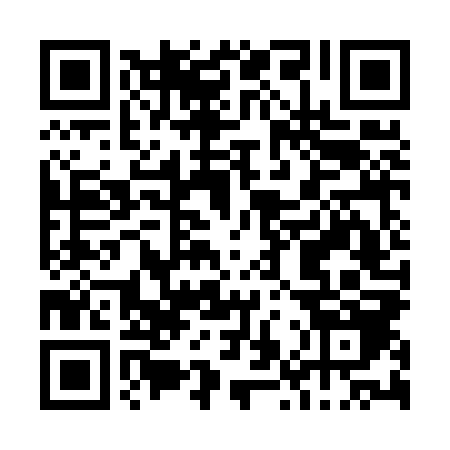 Prayer times for Sao Mamede do Sadao, PortugalWed 1 May 2024 - Fri 31 May 2024High Latitude Method: Angle Based RulePrayer Calculation Method: Muslim World LeagueAsar Calculation Method: HanafiPrayer times provided by https://www.salahtimes.comDateDayFajrSunriseDhuhrAsrMaghribIsha1Wed4:576:361:306:238:259:582Thu4:556:351:306:248:2610:003Fri4:546:341:306:248:2710:014Sat4:526:331:306:258:2810:025Sun4:516:321:306:258:2910:046Mon4:496:311:306:268:2910:057Tue4:486:301:306:268:3010:068Wed4:466:291:306:278:3110:089Thu4:456:281:306:278:3210:0910Fri4:436:271:306:288:3310:1011Sat4:426:261:306:288:3410:1212Sun4:416:251:306:298:3510:1313Mon4:396:241:306:298:3610:1414Tue4:386:231:306:308:3710:1515Wed4:376:221:306:308:3810:1716Thu4:356:211:306:318:3810:1817Fri4:346:211:306:318:3910:1918Sat4:336:201:306:328:4010:2019Sun4:326:191:306:328:4110:2220Mon4:306:181:306:338:4210:2321Tue4:296:181:306:338:4310:2422Wed4:286:171:306:348:4410:2523Thu4:276:161:306:348:4410:2724Fri4:266:161:306:358:4510:2825Sat4:256:151:306:358:4610:2926Sun4:246:151:306:358:4710:3027Mon4:236:141:316:368:4710:3128Tue4:226:141:316:368:4810:3229Wed4:216:131:316:378:4910:3330Thu4:216:131:316:378:5010:3431Fri4:206:121:316:388:5010:35